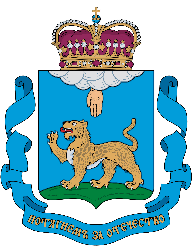 КОМИТЕТ ПО СОЦИАЛЬНОЙ ЗАЩИТЕ ПСКОВСКОЙ ОБЛАСТИул.Некрасова д.23, г. Псков, 180001, тел.: (8112) 29-99-98, тел,/факс 29-99-46, доб.170  e-mail: soc-info@obladmin.pskov.ru___________________№______________На №______________от______________Отчет по результатам проверки финансово-хозяйственной деятельности государственного бюджетного учреждения социального обслуживания Псковской области «Локнянский дом-интернат для престарелых и инвалидов»07.06.2023                                                                                                         г. ПсковВыездной плановой проверкой финансово-хозяйственной деятельности государственного бюджетного учреждения социального обслуживания           Псковской области «Локнянский дом-интернат для престарелых                                и инвалидов» (далее – учреждение) за период с 01.01.2021 по 01.04.2023, проведенной Комитетом по социальной защите Псковской области (далее – Комитет) и при осуществлении финансово-хозяйственной деятельности выявлены нарушения и недостатки.В нарушение пункта 318 раздела 6 «Санкционирование расходов экономического субъекта» приказа Министерства финансов Российской Федерации (далее – Минфин России): от 01.12.2010 № 157н «Об утверждении Единого плана счетов бухгалтерского учета для органов государственной власти (государственных органов), органов местного самоуправления, органов управления государственными внебюджетными фондами, государственных академий наук, государственных (муниципальных) учреждений и Инструкции по его применению» (далее - Инструкция № 157н); пунктов 161 - 180 раздела 5 «Санкционирование расходов» приказа Минфина России  от 16.12.2010 № 174н Плана счетов бухгалтерского учета бюджетных учреждений, утвержденного Приказом Минфина России «Об утверждении Плана счетов бухгалтерского учета бюджетных учреждений и Инструкции по его применению» (далее – Инструкция № 174н), в проверяемом периоде не осуществлялся бухгалтерский учет принятия обязательств в полном объеме, что привело к несоответствию данных в отчетах Ф - 0503738 «Отчет об обязательствах учреждения»                            с данными главной книги, в результате показатели Отчета о принятых обязательствах не отражают достоверную информацию о принятых учреждением в течение отчетного периода денежных обязательствах                             в соответствии с кредитовыми показателями по соответствующим счетам аналитического учета в главной книге.Отдельный санузел для работников пищеблока отсутствует. При входе в помещение столовой имеется раковина для мытья рук проживающими (отсутствует водонагреватель).Согласно приказу от 23.05.2016 № 25 «О создании бракеражной комиссии» член комиссии на момент проверки не является сотрудником учреждения. В связи с недостаточностью свободного места не все жилые помещения оборудованы мебелью, в соответствии с рекомендуемым перечнем оборудования для оснащения стационарных организаций социального обслуживания, в том числе детских, согласно приложению № 2 к Правилам организации деятельности организаций социального обслуживания,                             их структурных подразделений, утвержденными приказом Минтруд России                 от 24.11.2014 № 940Н «Об утверждении Правил организации деятельности организаций социального обслуживания, их структурных подразделений»У получателей социальных услуг отсутствуют контейнеры для хранения средств личной гигиены.По обеспечению получателей социальных услуг мягким инвентарем выявлены следующие недостатки:при осмотре комнат проживающих, у всех получателей социальных услуг были в наличии «прикроватные коврики», но в арматурных карточках, данный мягкий инвентарь не прописан, также не указан и «матрац»;сроки износа мягкого инвентаря не всегда соблюдаются (например, 01.04.2019 выданы кроссовки, туфли, срок износа которых 2 года, акты                о списании отсутствуют);наименования выданных вещей, указанные в арматурных карточках,                           не соответствуют требованиям Приказа Комитета по социальной защите Псковской области от 14.12.2020 № 341  «Об утверждении нормативов обеспечения мягким инвентарем получателей социальных услуг в организациях социального обслуживания Псковской области» (далее - приказ № 341) (например, панталоны, сланцы, бейсболка, бурки, галоши);отказы от мягкого инвентаря получателей социальных услуг                                не оформляются, так при проведении анализа арматурной карточки проживающей от 24.07.2021 № 135, выданный мягкий инвентарь                                 не соответствует нормативам, утвержденным Приказом № 341 (отсутствует - пальто, платье, сарафан, юбка и блузка, бюстгальтер, шарф, все виды обуви).В целом, помещения санузла требуют проведение косметического ремонта (имеются дефекты кафельного покрытия пола, стен, подтеки                           на потолке) и ремонт сантехнического оборудования душевой.В руководство по качеству (от 30.12.2021 № 47 «Об утверждении руководства по качеству») требуется внести изменения в части переименования учреждения с ГБУСО «Локнянский психоневрологический интернат»                         на ГБУСО «Локнянский дом-интернат», а также изменения данных об уставе учреждения, содержащихся в пункте 4.2 руководства.Приложение № 5 Руководство по качеству имеет отдельные ссылки                            на недействующие нормативные правовые акты.Отчеты по работе системы внутреннего контроля за 2022 составлены, за 1 квартал текущего года не представлены. Результаты анкетирования получателей социальных услуг по качеству предоставляемых услуг не представлены.Предложения:На основании изложенного директору государственного бюджетного учреждения социального обслуживания Псковской области «Локнянский дом-интернат» Тимошенковой Л.А. принять меры к устранению выявленных нарушений и недостатков.1. Обеспечить ведение бухгалтерского учета в соответствии                                 с Инструкциями № 157н, № 174н:- осуществлять бухгалтерский учет принятия обязательств в полном объеме в соответствии с показателями в главной книге учреждения по счетам 050211000 «Принятые обязательства на текущий финансовый год», 050212000 «Денежные обязательства, принятые на текущий финансовый год».2. Принять меры к проведению ремонта туалетных помещений.3. Устранить нарушения по документальному оформлению системы качества учреждения, выявленных в ходе проверки.4. Оснастить помещение столовой водонагревателем для мытья рук получателями социальных услуг.5. Обеспечить ведение журнала учета санитарно-просветительской работы               в соответствии с приказом Комитета от 25.01.2021 № 13 «Об утверждении рекомендуемого перечня форм медицинской учетной документации, необходимой для организации и проведения внутреннего контроля качества и безопасности медицинской деятельности в организациях социального обслуживания Псковской области».6. Принять меры по обеспечению получателей социальных услуг контейнерами для хранения средствами личной гигиены в соответствии                          с требованиями приказа Комитета от 01.04.2022 № 108 «Об утверждении рекомендуемых нормативов обеспечения средствами личной гигиены получателей социальных услуг и оснащения туалетных помещений в государственных организациях социального обслуживания Псковской области».7. Принять меры по обеспечению получателей социальных услуг мягким инвентарем в соответствии с требованиями приказа Комитета от 14.12.2020 № 341 «Об утверждении нормативов обеспечения мягким инвентарем получателей социальных услуг в организациях социального обслуживания Псковской области» по каждому наименованию.8. Общую информацию о принятых мерах просим направить в адрес Комитета в срок до 01.07.2023.Первый заместительпредседателя Комитета                                                                  Т.В. Селиверстова